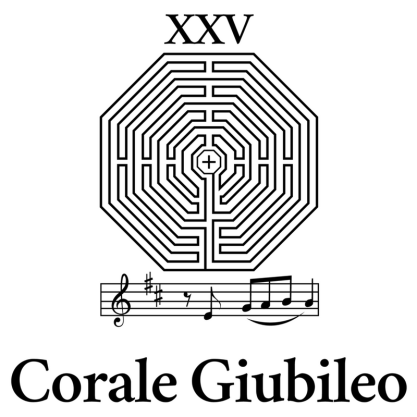 "Pregare col Canto Gregoriano" 2020/2021 MODULO D'ISCRIZIONE
Il/la sottoscritto/anome e cognome ______________________________________________________ ,                          nato/a a _____________________________________________________________e residente a __________________ in via/piazza _____________________________C.A.P. _________________ ; C.F. _________________________________________; 
n° cellulare _____________________; indirizzo mail ________________________ ,chiede di essere ammesso/a al corso teorico-pratico preparatorio al 1° livellodi 1° livellodi Canto Gregoriano "Pregare col canto gregoriano", che si terrà presso la Chiesa del Rosariello in Piazza Cavour n.124, impegnandosi a seguire le lezioni con assiduità e lavoro personale e a rispettare il regolamento interno al corso. Dichiara inoltre di aver versato la quota di 20€ per l'anno accademico in corso.Napoli, _________________________                                                                                               ________________________________________
                                                                                                                   Firma